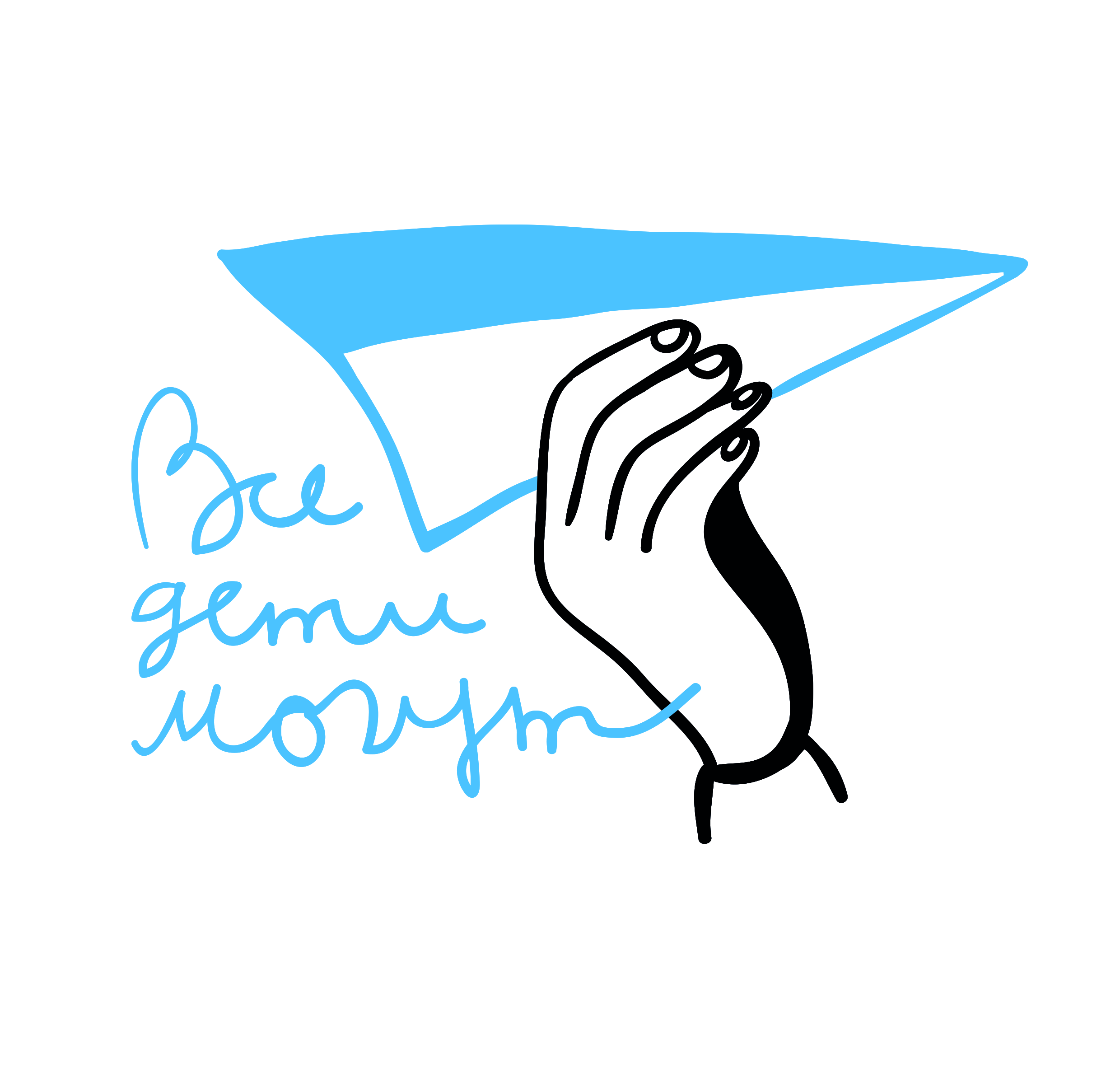 Автономная некоммерческая организация «Все дети могут»353902 г. Новороссийск, ул. Карьерная, д.21ИНН 7714060199/ КПП 231543001/ ОГРН 1027700568224www.vsedetimogut.ru8 963 3797603______________________________________________________________________________Дорогие друзья,Мы рады опубликовать наш отчет о поступлениях благотворительных пожертвований за январь 2020 года.За январь 2020 года на расчетный счет организации поступило 82478 рублей.Спасибо вам большое!Нашими основными источниками пожертвований за прошедший период стали:средства от регулярных пожертвований клуба 1000 ДРУЗЕЙ;разовые пожертвования физических лиц через сайт www.vsedetimogut.ru корпоративные пожертвования.Расшифровка собранных средств по благотворителям.Огромная благодарность всем, кто помогает нам поддерживать семьи, воспитывающие детей с тяжелыми и множественными нарушениями развития!С уважением,директор Ягодина Мария89633797603 / lepidoptera_ya@mail.ruДата поступленияБлаготворительСумма (без учета комиссии платежной системы)31.01.2020 12:56ELENA ZAYSANOVA336,35RUB30.01.2020 18:13ALISA YANNAU336,35RUB30.01.2020 10:38MOMENTUM R336,35RUB29.01.2020 22:22TATIANA GORDEEVA961RUB29.01.2020 12:45VM480,5RUB29.01.2020 0:17SERGEI NEDAIVODIN336,35RUB28.01.2020 12:13336,35RUB27.01.2020 16:55TATIANA BARANOVA961RUB27.01.2020 12:39RUSLANA GETMAN480,5RUB26.01.2020 OOO ZVEZDNIY50000RUB26.01.2020 17:09ELENA SHARIPOVA336,35RUB24.01.2020 22:49OLGA SURKOVA961RUB24.01.2020 17:26YULIA DUBROVA961RUB23.01.2020 23:01AK336,35RUB23.01.2020 22:56ROMAN ANDREEV336,35RUB23.01.2020 20:50VIKTORIA FILKINA961RUB22.01.2020 10:04EVGENY PERTSEV336,35RUB22.01.2020 0:33ANNA NATALCHUK336,35RUB21.01.2020 23:52DARYA KUZMENKO336,35RUB21.01.2020 21:35EKATERINA KUROKHTINA336,35RUB21.01.2020 14:34336,35RUB21.01.2020 12:49BADRI GITOLENDIIA480,5RUB20.01.2020 9:00ELENA768,8RUB19.01.2020 14:44ALEXEY FOMIN336,35RUB19.01.2020 8:59IRINA BORODULINA336,35RUB18.01.2020 18:16A ZHIKHAREVA336,35RUB18.01.2020 12:17EVGENIY ISAEV480,5RUB18.01.2020 11:02TAISYA ZHUKOVA288,3RUB18.01.2020 10:07NIKOLAY VISHNEVSKIY336,35RUB17.01.2020 22:46DARYA NEFEDOVA336,35RUB17.01.2020 20:28MARINA SYROVATKO336,35RUB17.01.2020 13:40NATALYA KRAGEL336,35RUB16.01.2020 18:31ERESKO EKATERINA480,5RUB16.01.2020 10:53LIYA BOLKVADZE336,35RUB15.01.2020 15:09ELENA VASILEVA1922RUB15.01.2020 10:25SVETLANA336,35RUB13.01.2020 21:19IAKOVLEVA EVGENIIA336,35RUB13.01.2020 21:18336,35RUB13.01.2020 17:46IRINA TARANETS336,35RUB13.01.2020 17:45RAISA MELNIK336,35RUB12.01.2020 19:37336,35RUB12.01.2020 10:57ANNA KUBRAKOVA285,3RUB12.01.2020 9:35YULIA KIRILENKO672,7RUB11.01.2020 13:37DMITRIY FILIPPOV2883RUB10.01.2020 21:50ALEKSANDR SMIRNOV384,4RUB10.01.2020 14:52ALEKSANDRA ILINOVA336,35RUB09.01.2020 16:47MARIA VYLEGZHANINA336,35RUB09.01.2020 0:18VIKTORIA FILKINA336,35RUB08.01.2020 21:37961RUB08.01.2020 10:50ALEKSANDR BAGNO336,35RUB08.01.2020 10:35ALEKSANDR KITAEV336,35RUB08.01.2020 10:19ALEKSANDRA BALASHOVA96,1RUB07.01.2020 16:01LENIE PATSEVA336,35RUB07.01.2020 12:47A MELNIKOVA961RUB06.01.2020 22:29ANASTASIA TARSAKOVA336,35RUB06.01.2020 19:29VLADISLAV YONA336,35RUB06.01.2020 12:43KONOGRAY OLGA336,35RUB06.01.2020 12:31ALEKSANDRA SAVENKOVA336,35RUB05.01.2020 23:40EVGENIYA VELIKOTSKYA480,5RUB05.01.2020 13:15NATALIA TKACHENKO336,35RUB04.01.2020 18:08NADEZHDA ZHOLOBKO336,35RUB03.01.2020 22:56OLGA FIRSOVA336,35RUB03.01.2020 21:40OKSANA ZELENSKAYA240,25RUB03.01.2020 20:14INNA LOMTEVA336,35RUB03.01.2020 14:21ALEKSANDRA SAYKINA961RUB02.01.2020 20:50ANNA UDIAROVA96,1RUB01.01.2020 23:29NATALYA SOKOLKINA480,5RUB